送信日：令和　　年　　月　　日　岐阜市教育委員会社会・青少年教育課　課長 宛                                      　　　　　　　　　　育成会育成会長　　　　　　　　　社会・青少年教育課 職員派遣申請(依頼）下記のように社会・青少年教育課 職員の派遣を依頼いたします。記【申請にあたって】※　集団指導者講習での特技指導講師のご活用を検討ください。専門の立場から育成者(または子どもたち)の要望に応える活動をしてくださいます。下記、電話にてご相談ください。※　２ヶ月前をめどに、社会・青少年教育課へ持参またはFAXでお申込みください。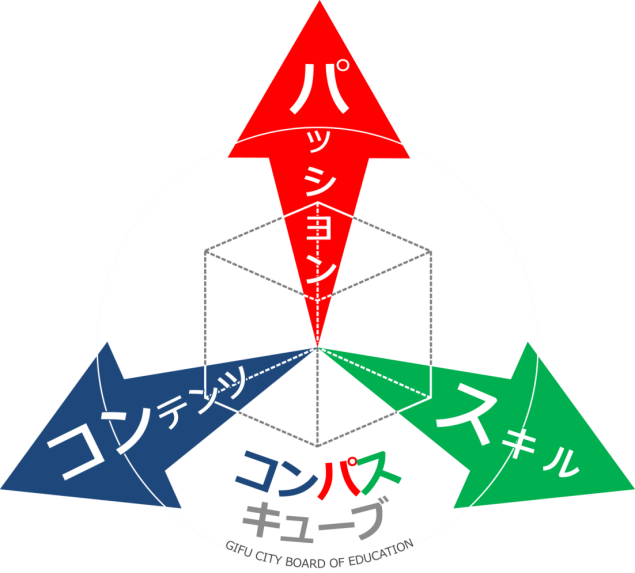 ※　２月～５月は依頼が重なるため、日時の変更等をお願いする場合があります。※　派遣する職員が決定次第、担当者様へ打ち合わせのご連絡をさせていただきます。※　駐車場を１台分確保くださいますようお願い致します。【問い合わせ】岐阜市教育委員会 社会・青少年教育課（TEL: 058-214-2264　FAX: 058-265-8045）日　時令和　年　　月　　日（　）　時　 分　～ 　時 　分【　　分間程度】令和　年　　月　　日（　）　時　 分　～ 　時 　分【　　分間程度】令和　年　　月　　日（　）　時　 分　～ 　時 　分【　　分間程度】□挨拶□講話(研修会)□参観【対象】 □ 子ども会育成者　　役員会（地域・ブロック等） □ 子ども会育成者　　研修会（集団指導者講習・専門部自主研等）【対象】 □ 子ども会育成者　　役員会（地域・ブロック等） □ 子ども会育成者　　研修会（集団指導者講習・専門部自主研等）【対象】 □ 子ども会育成者　　役員会（地域・ブロック等） □ 子ども会育成者　　研修会（集団指導者講習・専門部自主研等）□挨拶□講話(研修会)□参観 □ ブロック子ども会　　行事（フェスティバル等） □ 地域子ども会　　　　インリーダー研修会 □ 地域子ども会　　　　校区行事（フェスティバル等） □ その他 （　　　　　　　　　　　　　　　　　　　）※単位子ども会へのレク指導、インリーダー生へのKYT講習は行いません。 □ ブロック子ども会　　行事（フェスティバル等） □ 地域子ども会　　　　インリーダー研修会 □ 地域子ども会　　　　校区行事（フェスティバル等） □ その他 （　　　　　　　　　　　　　　　　　　　）※単位子ども会へのレク指導、インリーダー生へのKYT講習は行いません。 □ ブロック子ども会　　行事（フェスティバル等） □ 地域子ども会　　　　インリーダー研修会 □ 地域子ども会　　　　校区行事（フェスティバル等） □ その他 （　　　　　　　　　　　　　　　　　　　）※単位子ども会へのレク指導、インリーダー生へのKYT講習は行いません。＜具体的な依頼内容＞＜具体的な依頼内容＞＜具体的な依頼内容＞＜具体的な依頼内容＞派遣場所参加人数子ども 　　人育成者 　　人担当育成者連絡先担当役職　　　　　　　　　　　お名前　　　　　　　　　　　　　　携帯電話等担当役職　　　　　　　　　　　お名前　　　　　　　　　　　　　　携帯電話等担当役職　　　　　　　　　　　お名前　　　　　　　　　　　　　　携帯電話等その他